Година спілкування «За що мене хвалить мама»Обговорення твору В. Сухомлинського «Чому мама так хвалить?»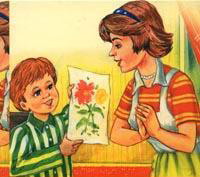 Пішла мама на роботу, а вдома залишилася шестирічна Люда. Вона ще не ходить до школи.
          Мама загадала Люді у хаті прибрати і квіти полити. Люда прибрала і квіти полила. А потім думає: „Зварю-но я борщу. Мама прийде з роботи втомлена. Хай відпочине”.
          Зварила Люда борщ, покуштувала. Борщ несмачний… Оце мама сваритиме!
             Прийшла мама з роботи. Здивувалася, що Люда варила страву. Насипала борщу, їсть і хвалить:
– Ой смачного ж ти борщу зварила, дочко!
           Люді ніяково слухати ці слова. Адже вона куштувала борщ – він несмачний. Думає Люда: „Чому ж мама так мене хвалить?”Поговоримо про похвалу. Вона надзвичайно важлива і для дорослої людини, і для дитини. Але дуже часто батьки забувають про це, і скупляться на похвалу.А дарма. Чим більше ви хвалите дитину, тим більше мотивуєте його до вчинення добрих справ. Але як правильно хвалити дитину, щоб похвала не переросла в гординю?Дитина повністю залежить від батьків, вона ловить настрій матері і чуйно визначає в ньому нотки позитивного і негативного. Якщо мама скупиться на ласку і похвалу, дитина може вирішити, що  її попросту не люблять.Уявіть собі, ви залежите від якої людини, яку любите до глибини душі. А ця людина вас постійно критикує і засуджує. Яка перша думка прийде вам в голову? Швидше за все, ви вирішите, що ви не потрібні цій людині, тому що недостатньо гарні.Так і дитина, вона просто не вірить в любов батьків, які постійно негативно оцінюють її вчинки. Навіть не вчинки, а  її саму. Якщо в родині переважає оцінне ставлення, дитина отримує серйозну психологічну травму. Він стає невпевненим у собі, заздалегідь програмує на невдачу всі свої дії. Дитина буде постійно порівнювати себе з іншими і, бачачи перевагу інших людей, впадати в зневіру.Дітей-дошкільнят необхідно хвалити часто і перебільшено. Не бійтеся укоренити в дитині гординю, хвалити потрібно за хороші вчинки і якості. Похвала і лестощі - різні речі. Саме останніх слід побоюватися.Не зайвим буде поговорити з дитиною про гордині. Гординя - смертний гріх, необхідно пояснити це дитині. Вона повинен розуміти, що гординя противна Богу. Гординя чи зарозумілість перекривають шляхи людини до розвитку. Вона вважає, що досягла  досконалості, і перестає працювати над собою. Привчайте дитину ніяк не оцінювати себе - ні добре, ні погано. Які ми - знає один Бог.Хваліть і критикуйте не дитину, а її вчинки. Не обмежуйтеся стандартними «розумниця», «молодець». Скажіть йому, що писати у нього виходить тепер набагато краще. А читати він став набагато швидше, ніж минулого місяця. Хваліть дитину за її наполегливість і працьовитість. Це важливі особистісні якості.Виправляйте недоліки дитини тактовно, підносьте все хороше в ньому. Візьміть це за основу виховання. Адже якщо постійно повторювати дитині, що він все робить неправильно, він взагалі перестане  добро  робити. Ніхто не буде слухати людину, яка вічно всім незадоволена. Так і діти: вони перестають слухати вічно бурчавих  тат і мам.Як прищепити дитині життєві цінності? Похвалою! Якщо батько хвалить дитину за доброту, працьовитість, лагідність, він автоматично дає дитині орієнтир. Дитина буде знати, що такі якості, як доброта і смиренність, відіграють важливу роль у житті людини. Що без цього існування людей неможливо.Як розвинути в дитині ті якості, якими його обділила природа? Якщо вашій дитині не вистачає сміливості або впевненості в собі, як допомогти йому їх розвинути? І тут нам на допомогу знову приходить похвала.Якщо дитина занадто часто пустує, погано себе веде, то хвалите його за те, що сьогодні в дитячому садку він вів себе дуже добре. Похваліть дитину перед  татом, що сьогодні ваш син був спокійним і слухняним, і ви пишалися ним. Нехай ви трохи перебільшете, але дитині це буде приємно.А якщо він і від тата почує добрі слова, то це змусить його задуматися над своєю поведінкою і змінити його.Не забувайте, що  похвали потребують не лише діти, а й дорослі. Хваліть батьків на зборах, розглядайте хороший досвід виховання дітей.